            БОЙРОК                                                                    РАСПОРЯЖЕНИЕ23 октябрь 2019 йыл                           № 37                      23 октября 2019 годаО создании комиссии по проведению годовой инвентаризации основных средств и материальных запасов       Создать комиссию по проведению годовой инвентаризации основных средств и материальных запасов за 2019 год администрации сельского поселения Мутабашевский сельсовет муниципального района Аскинский район Республики Башкортостан в следующем составе:    Председатель комиссии: Хусаенов И.М.- глава администрации сельского поселения Мутабашевский сельсовет;    Члены комиссии:Имамутдинова И.М.- управляющий делами;Зарипова Л.А.- специалист;Исламова Р.Ш.- тех.работник.Глава сельского поселения Мутабашевский сельсовет                                                             И. М. Хусаенов           БАШҠОРТОСТАН РЕСПУБЛИКАҺЫАСҠЫН РАЙОНЫ   МУНИЦИПАЛЬ РАЙОНЫНЫҢ МУТАБАШ АУЫЛ  СОВЕТЫ АУЫЛ  БИЛӘМӘҺЕ ХӘКИМИӘТЕ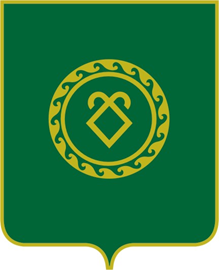 АДМИНИСТРАЦИЯСЕЛЬСКОГО ПОСЕЛЕНИЯМУТАБАШЕВСКИЙ СЕЛЬСОВЕТМУНИЦИПАЛЬНОГО РАЙОНААСКИНСКИЙ РАЙОНРЕСПУБЛИКИ БАШКОРТОСТАН